Četrtek, 26. 3. 2020Rešitve nalog o prostornini prizme:1.  Prizma:     O = 45 dm2     v = 16 dm     V = ?                                                                               Prostornina prizme meri 720 cm3.2.  Prizma:     V = 360 cm3     O = 40 cm2     v = ?                                                                                  Višina prizme meri 9 cm.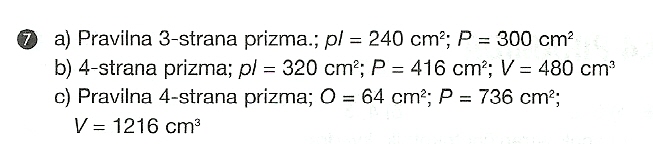 Danes  boste rešili nekaj nalog o površini in prostornini prizme. Pri vsaki nalogi najprej izpišemo podatke in si narišemo skico telesa.Računske podatke vstavljamo v obrazec čim pozneje. S tem dosežemo, da bo reševanje naloge preglednejše in možnosti za napake manjšeZa začetek  si oglejte spodnja rešena primera. V obeh sta predstavljeni dve poti reševanja.Pri samostojnem reševanju nalog, lahko izberete tisti način, ki se vam zdi lažji.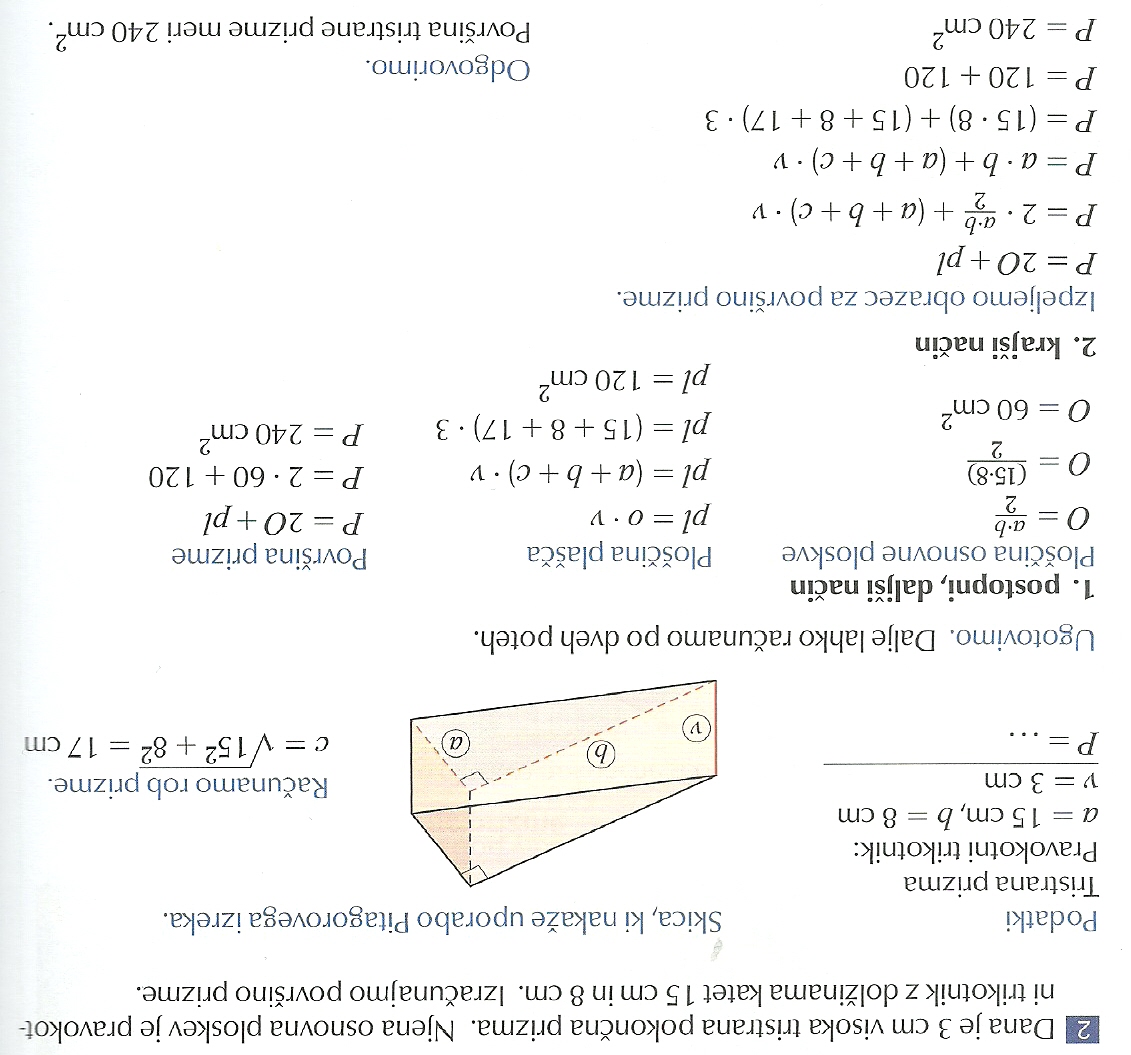 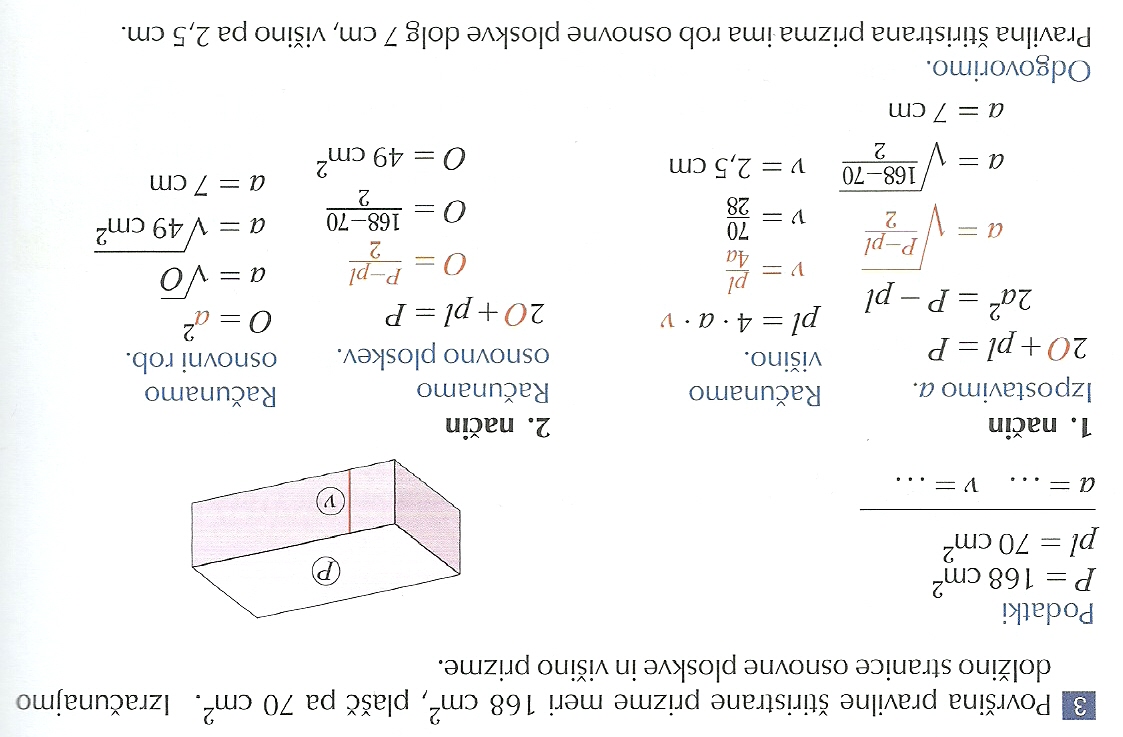 Če boš imel pri reševanju nalog težave, si poglej še rešene primere v zbirki nalog (str. 41 – 47),v učbeniku (str. 143 - 145) ali pa mi napiši vprašanje.Zapis v zvezek:                          Šolska vaja1. zbirka nalog, 2. del str. 49 / 212. zbirka nalog, 2. del str. 49 / 233. zbirka nalog, 2. del str. 51 / 414. zbirka nalog, 2. del str. 51 / 38